Direction régionale des Entreprises, de la Concurrence, de la Consommation, du Travail, et de l’Emploi d’Ile-de-FranceDirection régionale de la Jeunesse, des Sports et de  d’Ile-de-FranceFICHE N° 2Bilan annuel qualitatif et quantitatif ANNEE 2017Fiche n° 2Bilan financier 2017Présentation générale de  Nom de la structure :Forme juridique : Association Groupe d’Intérêt Public (GIP) Autre :Adresse : :	 : 	@ : 	N° SIRET/SIREN :	Date de création :Nom et Prénom du Responsable de la Structure :Démarrez-vous votre activité de parrainage cette année ? : (Cocher la ou les cases)□ Oui	□ Non	Si non, depuis quelle année avez-vous démarré votre activité de parrainage ?Le responsable certifie exacts l’ensemble des renseignements figurant dans ce document.Fait à	Le,	Signature et CachetAnnexe 1                                                                                                                                                                                             Cachet de l’organisme 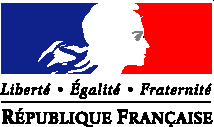 PREFET DE ‘ILE-DE-FRANCEDIRECCTE D’ILE DE FRANCE DIRECCTE D’ILE DE FRANCE DIRECCTE D’ILE DE FRANCE DIRECCTE D’ILE DE FRANCE DIRECCTE D’ILE DE FRANCE DIRECCTE D’ILE DE FRANCE DIRECCTE D’ILE DE FRANCE PARRAINAGE 2017PARRAINAGE 2017PARRAINAGE 2017PARRAINAGE 2017PARRAINAGE 2017PARRAINAGE 2017PARRAINAGE 2017FICHE FINANCIEREFICHE FINANCIEREFICHE FINANCIEREFICHE FINANCIEREFICHE FINANCIEREFICHE FINANCIEREFICHE FINANCIERERecettesRecettesMontantDépensesDépensesMontantSubvention(Nombre de parrainés prévus x 305 €)Subvention(Nombre de parrainés prévus x 305 €)Subvention(Nombre de parrainés prévus x 305 €)Dépenses liées au personnelDépenses liées au personnelDépenses liées au personnelPersonnel interne affecté à l’activité du parrainagePersonnel interne affecté à l’activité du parrainage€DRJSCS IDF:DRJSCS IDF:€Personnel externe affecté à l’activité du parrainagePersonnel externe affecté à l’activité du parrainage€DIRECCTE IDF :DIRECCTE IDF :€Personnel externe affecté à l’activité du parrainagePersonnel externe affecté à l’activité du parrainage€Autres :(préciser)Autres :(préciser)€Fonds propresFonds propresFonds propresDépenses liées à l’animation du réseauDépenses liées à l’animation du réseauDépenses liées à l’animation du réseau€Frais de formation des parrainsFrais de formation des parrains€Autres subventionsDirectement affectées à l’activité du parrainageAutres subventionsDirectement affectées à l’activité du parrainageAutres subventionsDirectement affectées à l’activité du parrainageFrais de déplacement des parrainsFrais de déplacement des parrains€Communes :Communes :€Frais de constitution du réseau des parrainsFrais de constitution du réseau des parrains€Autres (préciser) :Autres (préciser) :€Frais de secrétariatFrais de secrétariat€Autres (préciser) :Autres (préciser) :€Frais de réunionsFrais de réunions€Frais d’élaboration de documentsFrais d’élaboration de documents€TOTALRECETTES*€€TOTALDEPENSES*€€